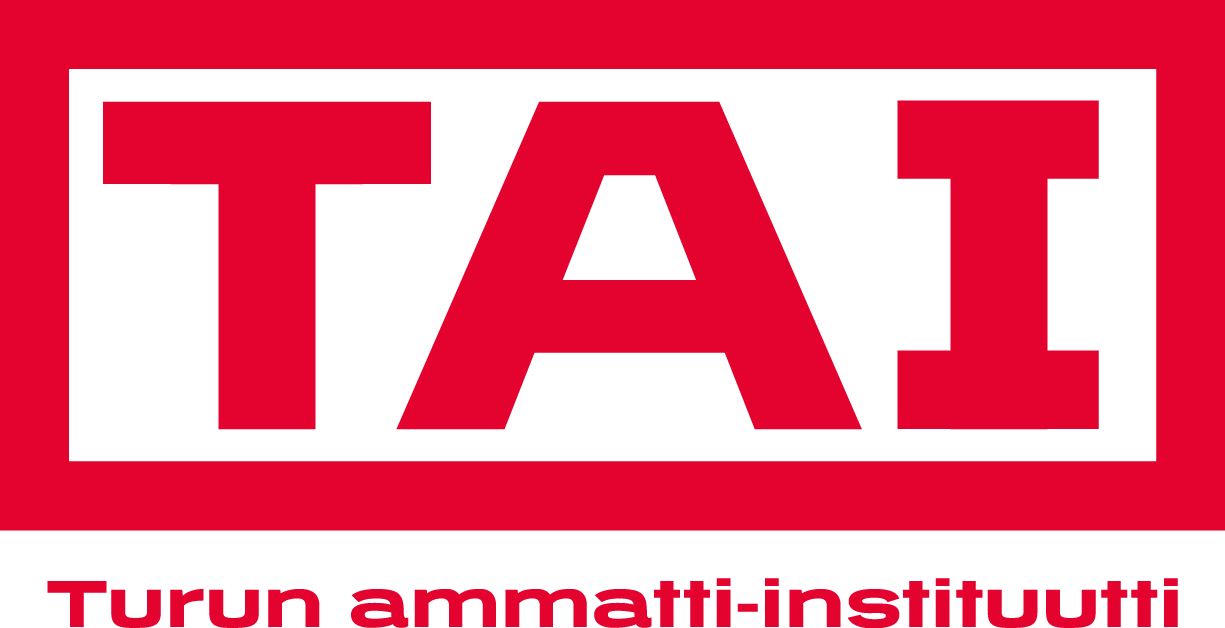 Sosiaali- ja terveysalan perustutkinto, lähihoitajaLasten ja nuorten hoidon ja kasvatuksen osaamisala Tutkinnon osa: Lapsen, nuoren ja perheen terveyden ja hyvinvoinnin edistäminen (35 osp)Opetushallituksen määräys 20.12.2017 D:no OPH-2629-2017

Voimassa 1.8.2018 alkaen.Arviointikriteerit / Lapsen, nuoren ja perheen terveyden ja hyvinvoinnin edistäminenAmmattitaitovaatimukset:Opiskelija työskentelee sosiaali- ja terveysalan työn säädösten, määräysten, arvojen ja lähihoitajan eettisten periaatteiden mukaan.Opiskelija suunnittelee työtään ja tekee monialaista yhteistyötä.Opiskelija suunnittelee, toteuttaa ja arvioi asiakkaan terveyttä ja hyvinvointia edistävää työtä.Opiskelija toimii vuorovaikutuksessa lapsen, nuoren, perheen ja lähiverkoston kanssa.Ammatillinen vuorovaikutusKielitaidon hyödyntäminen asiakaspalvelussa/Alakohtainen kielitaidon hallinta suomenkielisilläKielitaidon hyödyntäminen asiakaspalvelussa/Alakohtainen kielitaidon hallinta ruotsinkielisillässKielitaidon hyödyntäminen asiakaspalvelussa/Alakohtainen kielitaidon hallinta muunkielisilläKielitaidon hyödyntäminen asiakaspalvelussa/Alakohtainen kielitaidon hallinta vieraskielisessä koulutuksessaOpiskelija ohjaa ja tukee lapsen ja nuoren kasvua, kehitystä ja oppimista sekä vanhemmuutta käyttäen alan työmenetelmiä, -välineitä ja materiaalejaKasvun, kehityksen ja oppimisen ohjaaminenHaastavassa elämäntilanteessa ja kriisissä ohjaaminenOpiskelija ohjaa ja avustaa arkipäivän toiminnoissa käyttäen alan työmenetelmiä, -välineitä ja materiaaleja.Opiskelija ohjaa ja avustaa tukea tarvitsevaa lasta, nuorta ja perhettä käyttäen alan työmenetelmiä, -välineitä ja materiaaleja.Tukea tarvitsevan lapsen ja nuoren hoito ja kuntoutusLääkehoidon toteuttaminenOpiskelija ylläpitää ja edistää turvallisuutta, työkykyään ja työhyvinvointiaanOpiskelija arvioi ja kehittää omaa työtään.Opiskelija arvioi mahdollisuuksiaan toimia hyvinvointialan yrittäjänä.OpiskelijaOpiskelijaTyydyttävä 1toimii asiakkaan perus- ja ihmisoikeuksia kunnioittaen ja lapsen oikeuksien sopimuksen mukaannoudattaa kasvatus-, sosiaali- ja terveysalan säädöksiä ja määräyksiä sekä hallinto- ja julkisuuslain periaatteitatoimii ammatin arvojen ja lähihoitajan eettisten ohjeiden mukaisestinoudattaa tietosuojaa ja salassapitoatyöskentelee omavalvontamääräysten ja laatusuositusten mukaisestitoimii kestävän kehityksen periaatteiden mukaanTyydyttävä 2T2 = Opiskelijan osaamisen taso ylittää selkeästi T1-tason, mutta ei yllä H3-tasolle.Hyvä 3toimii asiakkaan perus- ja ihmisoikeuksia kunnioittaen ja lapsen oikeuksien sopimuksen mukaannoudattaa kasvatus-, sosiaali- ja terveysalan säädöksiä ja määräyksiä sekä hallinto- ja julkisuuslain periaatteita perustellen toimintaansatoimii ammatin arvojen ja lähihoitajan eettisten ohjeiden mukaisesti perustellen toimintaansanoudattaa tietosuojaa ja salassapitoatyöskentelee omavalvontamääräysten ja laatusuositusten mukaisesti ja perustelee toimintaansatoimii kestävän kehityksen periaatteiden mukaan ja perustelee toimintaansaHyvä 4H4 = Opiskelijan osaamisen taso ylittää selkeästi H3-tason, mutta ei yllä K5-tasolle.Kiitettävä 5toimii asiakkaan perus- ja ihmisoikeuksia kunnioittaen ja lapsen oikeuksien sopimuksen mukaannoudattaa kasvatus-, sosiaali- ja terveysalan säädöksiä ja määräyksiä sekä hallinto- ja julkisuuslain periaatteita perustellen monipuolisesti toimintaansatoimii ammatin arvojen ja lähihoitajan eettisten ohjeiden mukaisesti perustellen toimintaansa monipuolisestinoudattaa tietosuojaa ja salassapitoatyöskentelee omavalvontamääräysten ja laatusuositusten mukaisesti ja perustelee toimintaansa sekä tekee kehittämisehdotuksiatoimii kestävän kehityksen periaatteiden mukaan, perustelee toimintaansa ja tekee kehittämisehdotuksia. toimii kestävän kehityksen periaatteiden mukaisesti, ohjaa asiakasta kestävän kehityksen toteuttamiseen arjessa perustellen monipuolisesti toimintaansa ja tekee kehittämisehdotuksia.Tyydyttävä 1suunnittelee yhteistyössä työryhmän kanssa päivittäiset työtehtävänsä ja aikataulutuksen asiakkaiden tarpeiden ja tilanteiden perusteellatekee työhönsä liittyviä valintoja ja päätöksiä työryhmän jäsenenätuntee eri ammattiryhmien tehtäviä ja vastuualueita sekä toimii monialaisessa yhteistyössänoudattaa työpaikan ohjeita viestinnästä ja sosiaalisen median käytöstäTyydyttävä 2Hyvä 3suunnittelee yhteistyössä työryhmän kanssa päivittäiset työtehtävänsä ja aikataulutuksen joustavasti asiakkaiden tarpeiden ja tilanteiden perusteellatekee työhönsä liittyviä valintoja ja päätöksiä sekä ratkaisee ongelmia työryhmän jäsenenätuntee eri ammattiryhmien tehtäviä ja vastuualueita sekä toimii vastuullisesti ja aktiivisesti monialaisessa yhteistyössänoudattaa työpaikan ohjeita viestinnästä ja sosiaalisen median käytöstäHyvä 4Kiitettävä 5suunnittelee yhteistyössä työryhmän kanssa päivittäiset työtehtävänsä ja aikataulutuksen joustavasti asiakkaiden tarpeiden ja tilanteiden perusteella huomioiden kokonaisuudentekee itsenäisesti työhönsä liittyviä valintoja ja päätöksiä sekä ratkaisee ongelmia työryhmän jäsenenätuntee eri ammattiryhmien tehtäviä ja vastuualueita ja toimii vastuullisesti ja aktiivisesti monialaisessa yhteistyössä tuoden kehittämisehdotuksianoudattaa työpaikan ohjeita viestinnästä ja sosiaalisen median käytöstä.Tyydyttävä 1tunnistaa asiakkaan hoidon ja tuen tarpeita sekä voimavaroja ja arvioi hoidon ja tuen tarpeen kiireellisyyttä yhdessä työryhmän kanssaasettaa tavoitteita ja suunnittelee työtä yhdessä asiakkaan kanssa noudattaen työyksikön käytäntöjätoimii asiakastyön suunnitelman mukaisesti ja hyödyntää tietoa hoito-, kuntoutus- ja perhetyön menetelmistä ja välineistä sekä käyttää voimavaraistavaa työotettahavainnoi asiakkaan tilannetta ja huomioi toiminnassaan asiakkaan voimavaroja ja terveydentilaakirjaa ja dokumentoi asiakastyötä työyksikön ohjeiden ja lainsäädännön mukaisestiarvioi suunnitelman toteutumista työyksikön ohjeiden mukaisestiTyydyttävä 2Hyvä 3tunnistaa asiakkaan hoidon ja tuen tarpeita sekä voimavaroja ja arvioi hoidon ja tuen tarpeen kiireellisyyttäasettaa tavoitteita ja suunnittelee työtä yhdessä asiakkaan kanssa noudattaen työyksikön käytäntöjä ja näyttöön perustuvia menetelmiätoimii asiakastyön suunnitelman mukaisesti ja käyttää työssään hoito-, kuntoutus- ja perhetyön menetelmiä ja välineitä sekä voimavaraistavaa työotettahavainnoi ja kuulee asiakasta sekä mukauttaa oman toimintansa tilanteen, asiakkaan voimavarojen ja terveydentilan mukaankirjaa ja dokumentoi asiakastyötä työyksikön ohjeiden ja lainsäädännön mukaisestiarvioi suunnitelman toteutumista työyksikön ohjeiden mukaisesti yhteistyössä asiakkaan kanssaHyvä 4Kiitettävä 5tunnistaa asiakkaan hoidon ja tuen tarpeita sekä voimavaroja ja arvioi hoidon ja tuen tarpeen kiireellisyyttä perustellen toimintaansaasettaa tavoitteita ja suunnittelee työtä yhdessä asiakkaan kanssa noudattaen työyksikön käytäntöjä ja näyttöön perustuvia menetelmiä perustellen toimintaansatoimii asiakastyön suunnitelman mukaisesti ja käyttää työssään monipuolisesti hoito-, kuntoutus- ja perhetyön menetelmiä ja välineitä sekä voimavaraistavaa työotetta perustellen valintojaanhavainnoi asiakkaan tilannetta monipuolisesti, kuulee asiakasta ja mukauttaa oman toimintansa tilanteen, asiakkaan voimavarojen ja terveydentilan mukaankirjaa ja dokumentoi asiakastyötä työyksikön ohjeiden ja lainsäädännön mukaisestiarvioi monipuolisesti suunnitelman toteutumista työyksikön ohjeiden mukaisesti yhteistyössä asiakkaan kanssa.Tyydyttävä 1kohtaa asiakkaan ja lähiverkoston arvostavasti kunnioittaen asiakkaan yksityisyyttä ja itsemääräämisoikeuttakunnioittaa perheiden moninaisuuttatoimii haastavissa vuorovaikutustilanteissa ammatillisesti noudattaen työyksikön ohjeitaottaa asiakkaan kanssa puheeksi vaikeita asioita, keskustelee ammatillisesti ja hyödyntää työryhmän tukea ja osaamistakäyttää selkokieltä tai puhetta tukevia ja korvaavia kommunikointikeinoja ja mukauttaa ilmaisuaan asiakkaan kommunikointitaitoja vastaavaksikohtaa asiakkaan ilman ennalta määritettyjä sukupuoliodotuksiaTyydyttävä 2Hyvä 3kohtaa asiakkaan ja lähiverkoston arvostavasti kunnioittaen johdonmukaisesti asiakkaan yksityisyyttä ja itsemääräämisoikeuttakunnioittaa perheiden moninaisuutta hyödyntäen tietoa perheiden moninaisuudesta ja perhekulttuureistatoimii haastavissa vuorovaikutustilanteissa ammatillisesti noudattaen työyksikön ohjeita ja edistää yhteistyösuhteen syntymistäottaa asiakkaan kanssa puheeksi vaikeita asioita, keskustelee ammatillisesti ja hyödyntää työryhmän tukea ja osaamistakäyttää selkokieltä tai puhetta tukevia ja korvaavia kommunikointikeinoja ja mukauttaa ilmaisuaan asiakkaan kommunikointitaitoja vastaavaksi tukien asiakkaan mahdollisuutta ilmaista itseääntoimii sukupuolitietoisesti kohdaten asiakkaan yksilönä ilman ennalta määritettyjä sukupuoliodotuksiaHyvä 4Kiitettävä 5kohtaa asiakkaan ja lähiverkoston arvostavasti kunnioittaen johdonmukaisesti asiakkaan yksityisyyttä ja itsemääräämisoikeutta ja perustellen toimintaansakunnioittaa perheiden moninaisuutta ja perustelee toimintaansa tiedolla perheiden moninaisuudesta ja perhekulttuureistatoimii haastavissa vuorovaikutustilanteissa ammatillisesti ja ennakoivasti noudattaen työyksikön ohjeita ja edistää yhteistyösuhteen ja luottamuksen syntymistäottaa asiakkaan kanssa puheeksi vaikeita asioita, keskustelee ammatillisesti ja hyödyntää työryhmän tukea ja osaamistakäyttää selkokieltä tai puhetta tukevia ja korvaavia kommunikointikeinoja ja mukauttaa ilmaisuaan asiakkaan kommunikointitaitoja vastaavaksi tukien asiakkaan mahdollisuutta ilmaista itseään monipuolisestitoimii sukupuolitietoisesti kohdaten asiakkaan yksilönä ilman ennalta määritettyjä sukupuoliodotuksia ja edistää toiminnallaan tasa-arvoa.Tyydyttävä 1palvelee asiakkaita suomen kielellä ja selviytyy auttavasti palvelutilanteesta ruotsin kielellä ja yhdellä vieraalla kielelläTyydyttävä 2Hyvä 3palvelee asiakkaita suomen kielellä ja hoitaa palvelutilanteen ruotsin kielellä ja yhdellä vieraalla kielelläHyvä 4Kiitettävä 5palvelee asiakkaita suomen kielellä ja hoitaa palvelutilanteen joustavasti toisella kotimaisella kielellä ja yhdellä vieraalla kielellä.Tyydyttävä 1palvelee asiakkaita ruotsin ja suomen kielellä ja selviytyy auttavasti palvelutilanteesta yhdellä vieraalla kielelläTyydyttävä 2Hyvä 3palvelee asiakkaita ruotsin ja suomen kielellä sekä hoitaa palvelutilanteen yhdellä vieraalla kielelläHyvä 4Kiitettävä 5palvelee asiakkaita ruotsin ja suomen kielellä ja hoitaa palvelutilanteen joustavasti yhdellä vieraalla kielellä.Tyydyttävä 1hoitaa palvelutilanteen suomen tai ruotsin kielellä sekä selviytyy auttavasti palvelutilanteessa yhdellä muulla kielelläTyydyttävä 2Hyvä 3hoitaa palvelutilanteen suomen ja ruotsin kielellä sekä yhdellä vieraalla kielelläHyvä 4Kiitettävä 5palvelee asiakkaita suomen ja ruotsin kielellä sekä hoitaa palvelutilanteen joustavasti yhdellä vieraalla kielellä..Tyydyttävä 1hoitaa palvelutilanteen koulutuskielen lisäksi suomen tai ruotsin kielellä sekä auttaa palvelutilanteessa asiakkaan eteenpäin yhdellä muulla kielelläTyydyttävä 2Hyvä3hoitaa palvelutilanteen koulutuskielen lisäksi suomen tai ruotsin kielellä sekä yhdellä muulla kielelläHyvä 4Kiitettävä 5palvelee asiakkaita koulutuskielen lisäksi suomen tai ruotsin kielellä sekä hoitaa palvelutilanteen joustavasti yhdellä muulla kielellä.Tyydyttävä 1tukee lapsen ja nuoren kasvua, kehitystä ja oppimista iän mukaisesti hyödyntäen tietoa lapsen kasvusta ja kehityksestäottaa huomioon perheiden erilaiset elämäntilanteet ja ymmärtää niiden vaikutuksia perheen jäsenten hyvinvointiintunnistaa kasvun ja kehityksen riskejä ja suojaavia tekijöitä, tietää varhaisen puuttumisen, ehkäisevän ja lapsi- ja perhekohtaisen lastensuojelun periaatteet ja toimii niiden mukaisesti työryhmän tukemanaohjaa vanhempaa tunnistamaan eri-ikäisen lapsen aloitteita ja vastaamaan niihinohjaa vanhempaa tunnistamaan lapsen ja nuoren tarpeita, huolehtimaan hoidosta sekä toimimaan ja kokemaan yhdessä lapsensa kanssahoitaa vastasyntynyttä sekä tukee vastasyntyneen perhettä huomioiden perheen tarpeitaohjaa perhettä imetyksessä ja imeväisikäisen lapsen ravitsemuksessa ja huolehtii turvallisesta sekä kasvua ja kehitystä tukevasta ympäristöstäTyydyttävä 2Hyvä 3tukee lapsen ja nuoren kasvua, kehitystä ja oppimista iän mukaisesti ja yksilölliset tuen tarpeet huomioiden ja hyödyntäen tietoa lapsen kasvusta ja kehityksestäottaa huomioon perheiden erilaiset elämäntilanteet ja niiden vaikutuksen perheen jäsenten hyvinvointiintunnistaa kasvun ja kehityksen riskejä ja suojaavia tekijöitä, tietää varhaisen puuttumisen, ehkäisevän ja lapsi- ja perhekohtaisen lastensuojelun periaatteet ja toimii niiden mukaisestiohjaa vanhempaa tunnistamaan eri-ikäisen lapsen aloitteita ja vastaamaan niihin toimien vuorovaikutusmallina ja edistäen yhdessä toimimistaohjaa vanhempaa huomioimaan lapsen ja nuoren vahvuuksia ja tarpeita, huolehtimaan hoidosta sekä toimimaan ja kokemaan yhdessä lapsensa kanssahoitaa vastasyntynyttä sekä tukee ja ohjaa vastasyntyneen perhettä huomioiden perheen tarpeita ja voimavarojaohjaa perhettä imetyksessä ja imeväisikäisen lapsen ravitsemuksessa asiakaslähtöisestihuolehtii ja ohjaa vanhempaa huolehtimaan turvallisesta sekä kasvua ja kehitystä tukevasta ympäristöstäHyvä 4Kiitettävä 5tukee lapsen ja nuoren kasvua, kehitystä ja oppimista iän mukaisesti ja yksilölliset tuen tarpeet huomioiden perustellen toimintaansa tiedolla lapsen kasvusta ja kehityksestäottaa huomioon perheiden erilaiset elämäntilanteet ja niiden vaikutuksen perheen jäsenten hyvinvointiin perustellen toimintaansatunnistaa yksilöllisesti kasvun ja kehityksen riskejä ja suojaavia tekijöitä, tietää varhaisen puuttumisen, ehkäisevän ja lapsi- ja perhekohtaisen lastensuojelun periaatteet ja toimii niiden mukaisestiohjaa vanhempaa tunnistamaan eri-ikäisen lapsen aloitteita ja vastaamaan niihin tarkoituksenmukaisesti toimien vuorovaikutusmallina ja edistäen yhdessä toimimistaohjaa ja motivoi vanhempaa huomioimaan lapsen ja nuoren vahvuuksia ja tarpeita sekä tukemaan lapsensa kasvua, kehitystä ja oppimistahoitaa vastasyntynyttä sekä tukee ja ohjaa vastasyntyneen perhettä huomioiden perheen tarpeet ja voimavarat monipuolisestiohjaa perhettä imetyksessä ja imeväisikäisen lapsen ravitsemuksessa asiakaslähtöisesti perustellen toimintaansahuolehtii ja ohjaa motivoivasti vanhempaa huolehtimaan turvallisesta sekä kasvua ja kehitystä tukevasta ympäristöstä.Tyydyttävä 1tunnistaa mielenterveysongelmia ja niiden vaikutuksia toimintakykyyn ja voimavaroihin sekä tukee asiakkaan positiivista mielenterveyttätunnistaa päihteiden riskikäytön sekä riippuvuusongelmat ja keskustelee niistä asiakkaan kanssa työryhmän tukemanatukee ja ohjaa asiakasta ja perhettä arjessa selviytymisessä hyödyntäen tietoa mielenterveydestä, päihde- ja riippuvuusongelmista sekä niiden hoidosta ja kuntoutuksestatunnistaa sosiaalisia ongelmia ja ohjaa palveluiden käytössä työryhmän tukemanatukee asiakasta kriisitilanteissa hyödyntäen tietoa ja työryhmän osaamista kriisissä olevan ihmisen auttamisesta ja tekee monialaista yhteistyötä työryhmän kanssatunnistaa perhe- ja lähisuhdeväkivaltaa ja kaltoinkohtelua ja ottaa työssään huomioon väkivallan uhan yhteistyössä muiden toimijoiden kanssahuolehtii lapsen ja nuoren turvallisuudestatunnistaa lapsen suojelun tarvetta ja tekee lastensuojelulain ja sosiaalihuoltolain mukaisen ilmoituksenTyydyttävä 2Hyvä 3tunnistaa mielenterveysongelmia ja havainnoi niiden vaikutuksia toimintakykyyn ja voimavaroihin sekä tukee asiakkaan positiivista mielenterveyttä ja elämänhallintaatunnistaa päihteiden riskikäytön sekä riippuvuusongelmat ja keskustelee niistä asiakkaan kanssatukee ja ohjaa asiakasta ja perhettä voimavaralähtöisesti arjessa selviytymisessä hyödyntäen tietoa mielenterveydestä, päihde- ja riippuvuusongelmista sekä niiden hoidosta ja kuntoutuksestatunnistaa sosiaalisia ongelmia ja ohjaa palveluiden käytössätukee asiakasta erilaisissa kriisitilanteissa hyödyntäen tietoa ja työryhmän osaamista kriisissä olevan ihmisen auttamisesta ja tekee monialaista yhteistyötä työryhmän kanssatunnistaa perhe- ja lähisuhdeväkivaltaa ja kaltoinkohtelua, ottaa työssään huomioon väkivallan uhan sekä ohjaa avunsaannissa yhteistyössä muiden toimijoiden kanssatunnistaa ja ennakoi turvallisuusriskejä, huolehtii lapsen ja nuoren turvallisuudesta ja tekee monialaista yhteistyötätunnistaa lapsen suojelun tarvetta ja tekee lastensuojelulain ja sosiaalihuoltolain mukaisen ilmoituksenHyvä 4Kiitettävä 5tunnistaa mielenterveysongelmia ja niiden vaikutuksia toimintakykyyn ja voimavaroihin sekä tukee monipuolisesti asiakkaan positiivista mielenterveyttä ja elämänhallintaatunnistaa päihteiden riskikäytön sekä riippuvuusongelmat ja keskustelee niistä luontevasti asiakkaan kanssatukee ja ohjaa asiakasta ja perhettä voimavaralähtöisesti arjessa selviytymisessä perustellen toimintaansa tiedolla mielenterveydestä, päihde- ja riippuvuusongelmista sekä niiden hoidosta ja kuntoutuksestatunnistaa sosiaalisia ongelmia, vahvistaa asiakkaan elämänhallintaa ja ohjaa palveluiden käytössätukee monipuolisesti asiakasta erilaisissa kriisitilanteissa hyödyntäen tietoa ja työryhmän osaamista kriisissä olevan ihmisen auttamisesta ja tekee monialaista yhteistyötä työryhmän kanssatunnistaa perhe- ja lähisuhdeväkivaltaa ja kaltoinkohtelua, ottaa työssään huomioon väkivallan uhan sekä ohjaa avunsaannissa ja turvallisuuden edistämisessä yhteistyössä muiden toimijoiden kanssatunnistaa ja ennakoi turvallisuusriskejä ja huolehtii lapsen ja nuoren turvallisuudesta kokonaisvaltaisestitunnistaa lapsen suojelun tarvetta ja tekee lastensuojelulain ja sosiaalihuoltolain mukaisen ilmoituksen..Tyydyttävä 1hoitaa lasta ja ohjaa nuorta ja perhettä päivittäisissä toiminnoissa sekä päivärytmin ylläpitämisessäohjaa asiakasta terveellisessä ravitsemuksessa huomioiden ravitsemussuositukset, erityisruokavaliot, ruokakulttuurin ja tavatohjaa ja avustaa ruoan hankinnassa ja valmistuksessaohjaa ja avustaa kodinhoidossa huomioiden asiakkaan tarpeet, toiveet ja tottumuksetohjaa ja avustaa asioinnissa ja palveluiden käytössä huomioiden myös verkkoasioinnin mahdollisuudet sekä toimii saattajana ja tukenahuomioi ohjaamisessa kestävän kehityksen ja taloudellisuudenTyydyttävä 2Hyvä 3hoitaa lasta ja ohjaa nuorta ja perhettä päivittäisissä toiminnoissa sekä päivärytmin ylläpitämisessä voimavaralähtöisestiohjaa asiakaslähtöisesti terveellisessä ravitsemuksessa ja ruokailutavoissa huomioiden ravitsemussuositukset ja erityisruokavaliotohjaa ja avustaa ruoan hankinnassa ja valmistuksessa asiakaslähtöisestiohjaa ja avustaa asiakasta huolehtimaan kodinhoidosta huomioiden asiakkaan ja perheen turvallisuuden ja hyvinvoinninohjaa ja avustaa asiakaslähtöisesti asioinnissa ja palveluiden käytössä huomioiden myös verkkoasioinnin mahdollisuudet sekä toimii saattajana ja tukenahuomioi ohjaamisessa monipuolisesti kestävän kehityksen ja taloudellisuudenHyvä 4Kiitettävä 5hoitaa lasta ja ohjaa nuorta ja perhettä päivittäisissä toiminnoissa sekä päivärytmin ylläpitämisessä voimavaralähtöisesti ja omatoimisuutta edistäenohjaa asiakaslähtöisesti ja monipuolisesti terveellisessä ravitsemuksessa ja ruokailutapojen kehittämisessä huomioiden ravitsemussuositukset ja erityisruokavaliotohjaa ja avustaa ruoan hankinnassa ja valmistuksessa asiakaslähtöisesti edistäen perheen omatoimisuuttaohjaa ja avustaa asiakasta huolehtimaan kodinhoidosta huomioiden monipuolisesti asiakkaan ja perheen turvallisuuden ja hyvinvoinninohjaa ja avustaa asiakaslähtöisesti asioinnissa ja palveluiden käytössä huomioiden monipuolisesti verkkoasioinnin mahdollisuudet sekä toimii saattajanahuomioi ohjaamisessa ja motivoi asiakasta toimimaan kestävän kehityksen ja taloudellisuuden huomioiden.Tyydyttävä 1arvioi ja seuraa lapsen ja nuoren vointia, viestii havainnoistaan työyksikön ohjeiden mukaisesti ja turvaa kiireellisen avun saanninohjaa ja avustaa päivittäisissä toiminnoissa hyödyntäen tietoa sairauksista, vammoista, kehityshäiriöistä ja oireyhtymistä sekä niiden vaikutuksesta toimintakykyynhoitaa lasta ja nuorta hoito-ohjeiden mukaisesti käyttäen työssään näyttöön perustuvaa tietoa lasten sairauksista, pitkäaikaissairauksista, infektioista ja niiden hoidosta työryhmän jäsenenätoimii lapsen ja nuoren kokonaiskuntoutuksen tavoitteiden mukaisesti lähihoitajan vastuualueella yhteistyössä vanhempien kanssavalmistaa lasta ja perhettä tutkimuksiin, toimenpiteisiin ja terapioihinehkäisee infektioiden leviämistä sekä ohjaa lasta ja perhettä infektiosairauksien torjunnassa ja hoitamisessatukee ja ohjaa lasta ja perhettä lapsen sairauden hoitamisessa ja kuntoutumisessatuntee apuvälineitä ja teknologian mahdollisuuksia, hyödyntää niitä työssään ja ohjaa niiden käytössä, huollossa ja hankinnassatukee lasta ja perhettä surutyössätoimii työryhmän jäsenenä saattohoidossaTyydyttävä 2Hyvä 3arvioi ja seuraa lapsen ja nuoren vointia, viestii havainnoistaan työyksikön ohjeiden mukaisesti ja turvaa kiireellisen avun saanninohjaa ja avustaa päivittäisissä toiminnoissa voimavaralähtöisesti hyödyntäen tietoa sairauksista, vammoista, kehityshäiriöistä ja oireyhtymistä sekä niiden vaikutuksesta toimintakykyynhoitaa lasta ja nuorta hoito-ohjeiden mukaisesti käyttäen työssään näyttöön perustuvaa tietoa lasten sairauksista, pitkäaikaissairauksista, infektioista ja niiden hoidostatoimii lapsen ja nuoren kokonaiskuntoutuksen tavoitteiden mukaisesti lähihoitajan vastuualueella yhteistyössä vanhempien ja moniammatillisen verkoston kanssavalmistaa lasta ja perhettä tutkimuksiin, toimenpiteisiin ja terapioihin sekä antaa tietoa ja tukee valmistautumisessaehkäisee infektioiden leviämistä sekä ohjaa lasta ja perhettä infektiosairauksien torjunnassa ja hoitamisessa perustellen toimintaansa tiedolla infektioistatukee ja ohjaa lasta ja perhettä asiakaslähtöisesti lapsen sairauden hoitamisessa ja kuntoutumisessa huomioiden voimavarat ja elämäntilanteentuntee monipuolisesti apuvälineitä ja teknologian mahdollisuuksia, hyödyntää niitä työssään ja ohjaa niiden käytössä, huollossa ja hankinnassatukee lasta ja perhettä surutyössä ja keskustelee lapsen kanssa kuolemasta lapsen kehitystason huomioidentoimii työryhmän jäsenenä saattohoidossa hyödyntäen tietoa saattohoidosta ja perheen tukemisestaHyvä 4Kiitettävä 5arvioi ja seuraa lapsen ja nuoren vointia, viestii havainnoistaan työyksikön ohjeiden mukaisesti ja turvaa kiireellisen avun saanninohjaa ja avustaa päivittäisissä toiminnoissa voimavaralähtöisesti perustellen toimintaansa tiedolla sairauksista, vammoista, kehityshäiriöistä ja oireyhtymistä sekä niiden vaikutuksesta toimintakykyynhoitaa lasta ja nuorta hoito-ohjeiden mukaisesti perustellen toimintaansa näyttöön perustuvalla tiedolla lasten sairauksista, pitkäaikaissairauksista, infektioista ja niiden hoidostatoimii lapsen ja nuoren kokonaiskuntoutuksen tavoitteiden mukaisesti lähihoitajan vastuualueella yhteistyössä vanhempien ja moniammatillisen verkoston kanssa huomioiden joustavasti erilaiset tilanteetvalmistaa lasta ja perhettä tutkimuksiin, toimenpiteisiin ja terapioihin sekä antaa monipuolisesti tietoa ja tukee valmistautumisessa asiakaslähtöisestiehkäisee infektioiden leviämistä sekä ohjaa perhettä infektioiden torjunnassa ja hoidossa perustellen toimintaansa monipuolisesti tiedolla infektioistatukee ja ohjaa lasta ja perhettä lapsen sairauden hoitamisessa ja kuntoutumisessa vahvistaen voimavaroja ja selviytymistätuntee monipuolisesti apuvälineitä ja teknologian mahdollisuuksia, hyödyntää niitä työssään ja ohjaa asiakaslähtöisesti niiden käytössä, huollossa ja hankinnassatukee lasta ja perhettä surutyössä voimavaralähtöisesti ja keskustelee lapsen kanssa kuolemasta lapsen kehitystason huomioidentoimii työryhmän jäsenenä saattohoidossa perustellen monipuolisesti toimintaansa tiedolla saattohoidosta ja perheen tukemisesta.Tyydyttävä 1toimii oman vastuualueensa mukaisesti sekä turvallisesti yksikön ja asiakkaan lääkehoitosuunnitelmaa noudattaentietää yleisimpien lääketietokantojen toimintaperiaatteet ja hyödyntää niitä työssäänkäsittelee, annostelee ja antaa lääkkeet aseptisesti, virheettömästi ja turvallisesti asiakkaalletekee virheettömästi annoslaskut sekä yksikönmuunnoksetohjaa asiakasta ja hänen lähiverkostoaan työyksikön ohjeiden mukaisesti sähköisen lääkemääräyksen tulkinnassa, voimassaoloajassa, lääkkeiden käytössä, säilyttämisessä ja hävittämisessä sekä hyödyntää työssään tietoa lasten ja nuorten lääkehoidon erityispiirteistätietää ja tarkkailee työryhmän jäsenenä tavallisimpien lasten sairauksien, infektioiden sekä pitkäaikaissairauksien hoitoon käytettävien lääkkeiden vaikutuksia, haitta- ja sivuvaikutuksia sekä huomioi mahdolliset lääkkeiden väärinkäytön ilmiöt ja tiedottaa niistä työryhmälleTyydyttävä 2Hyvä 3toimii oman vastuualueensa mukaisesti sekä turvallisesti yksikön ja asiakkaan lääkehoitosuunnitelmaa noudattaenkäyttää yleisimpiä lääketietokantoja, ymmärtää niiden toimintaperiaatteet ja hyödyntää niitä työssäänkäsittelee, annostelee ja antaa lääkkeet aseptisesti, virheettömästi ja turvallisesti asiakkaalletekee virheettömästi annoslaskut sekä yksikönmuunnoksetohjaa asiakasta ja hänen lähiverkostoaan työyksikön ohjeiden mukaisesti sähköisen lääkemääräyksen tulkinnassa, voimassaoloajassa, lääkkeiden käytössä, säilyttämisessä ja hävittämisessä sekä hyödyntää työssään tietoa lasten ja nuorten lääkehoidon erityispiirteistätietää ja tarkkailee lasten sairauksien, infektioiden sekä pitkäaikaissairauksien hoitoon käytettävien lääkkeiden vaikutuksia, haitta- ja sivuvaikutuksia sekä huomioi mahdolliset lääkkeiden väärinkäytön ilmiöt ja tiedottaa niistä työryhmälleHyvä 4Kiitettävä 5toimii oman vastuualueensa mukaisesti sekä turvallisesti yksikön ja asiakkaan lääkehoitosuunnitelmaa noudattaenkäyttää lääketietokantoja, ymmärtää niiden toimintaperiaatteet ja hyödyntää niitä aktiivisesti työssäänkäsittelee, annostelee ja antaa lääkkeet aseptisesti, virheettömästi ja turvallisesti asiakkaalleohjaa aktiivisesti asiakasta ja hänen lähiverkostoaan työyksikön ohjeiden mukaisesti sähköisen lääkemääräyksen tulkinnassa, voimassaoloajassa, lääkkeiden käytössä, säilyttämisessä ja hävittämisessä sekä hyödyntää työssään tietoa lasten ja nuorten lääkehoidon erityispiirteistätietää, tarkkailee ja perustelee lasten sairauksien, infektioiden sekä pitkäaikaissairauksien hoitoon käytettävien lääkkeiden vaikutuksia, haitta- ja sivuvaikutuksia ja huomioi mahdolliset lääkkeiden väärinkäytön ilmiöt sekä tiedottaa niistä työryhmälle.Tyydyttävä 1noudattaa työturvallisuusohjeitatunnistaa turvallisuusriskejä ja huolehtii asiakkaan turvallisuudestatyöskentelee ergonomian periaatteiden mukaisestihuolehtii hygieniasta ja työskentelee aseptisten periaatteiden mukaisestitunnistaa työn keskeisiä kuormitus- ja riskitekijöitätunnistaa työn herättämiä tunteita sekä hakee vertaistukea ja ohjaustaylläpitää osaltaan hyvää työilmapiiriäTyydyttävä 2Hyvä 3noudattaa työturvallisuusohjeitatunnistaa monipuolisesti turvallisuusriskejä ja huolehtii asiakkaan turvallisuudestatyöskentelee ergonomian periaatteiden mukaisesti perustellen toimintaansahuolehtii hygieniasta ja työskentelee aseptisten periaatteiden mukaisesti perustellen toimintaansa aseptisen työskentelyn periaatteilla ja lainsäädännölläkehittää työtään huomioiden työn keskeisiä kuormitus- ja riskitekijöitäkäsittelee ammatillisesti työn herättämiä tunteita sekä hyödyntää vertaistukea ja työnohjaustaylläpitää ja edistää osaltaan hyvää työilmapiiriäHyvä 4Kiitettävä 5noudattaa työturvallisuusohjeitatunnistaa monipuolisesti turvallisuusriskejä ja huolehtii asiakkaan turvallisuudesta perustellen ratkaisujaantyöskentelee ergonomian periaatteiden mukaisesti perustellen ja kehittäen toimintaansahuolehtii hygieniasta ja työskentelee aseptisten periaatteiden mukaisesti perustellen monipuolisesti toimintaansa aseptisen työskentelyn periaatteilla ja lainsäädännölläkehittää työtään huomioiden työn keskeisiä kuormitus- ja riskitekijöitä ja perustelee toimintaansakäsittelee ammatillisesti työn herättämiä tunteita, hyödyntää vertaistukea ja työnohjausta sekä perustelee niiden merkitystä omalle jaksamiselleenylläpitää ja edistää aktiivisesti hyvää työilmapiiriä.Tyydyttävä 1arvioi omaa oppimistaan ja osaamistaantunnistaa joitakin vahvuuksiaan ja kehittämisalueitaan sekä asettaa tavoitteita ammatilliselle kasvulleottaa vastaan palautetta ja muuttaa toimintaansa saamansa palautteen perusteellaylläpitää ammatin edellyttämiä tietoja ja taitojakäyttää näyttöön perustuvaa tietoa työssäänTyydyttävä 2Hyvä 3arvioi realistisesti omaa oppimistaan ja osaamistaantunnistaa vahvuuksiaan ja kehittämisalueitaan sekä asettaa realistisia tavoitteita ammatilliselle kasvullekehittää toimintaansa palautteen ja työn vaatimusten mukaanylläpitää ammatin edellyttämiä tietoja ja taitoja sekä perustelee toimintaansa liittyviä ratkaisuja ammatillisella tiedollakäyttää näyttöön perustuvaa tietoa työssään ja perustelee sillä toimintaansaHyvä 4Kiitettävä 5arvioi realistisesti ja monipuolisesti omaa oppimistaan ja osaamistaantunnistaa monipuolisesti vahvuuksiaan ja kehittämisalueitaan sekä asettaa realistisia tavoitteita ammatilliselle kasvullekehittää toimintaansa palautteen ja työn vaatimusten mukaan perustellen toimintaansaylläpitää ammatin edellyttämiä tietoja ja taitoja sekä perustelee toimintaansa liittyviä ratkaisuja monipuolisesti ammatillisella tiedollakäyttää näyttöön perustuvaa tietoa työssään ja perustelee sillä monipuolisesti toimintaansa.Tyydyttävä 1suunnittelee osaamisensa tuotteistamistatyöskentelee vastuullisesti ja ymmärtää työnsä vaikutuksen työpaikan toimintaan ja palvelujen laatuun päivittäisessä asiakastyössäedistää toiminnallaan tavoitteiden saavuttamistaarvioi omia mahdollisuuksiaan toimia hyvinvointialan yrittäjänäTyydyttävä 2Hyvä 3suunnittelee ja selvittää työssään oman osaamisensa tuotteistamismahdollisuuksiatyöskentelee vastuullisesti ja huomioi oman työnsä vaikutuksen työpaikan toimintaan ja palvelujen laatuun päivittäisessä asiakastyössäedistää toiminnallaan tavoitteiden saavuttamista ja mitoittaa oman työnsä tavoitteiden mukaanarvioi omia mahdollisuuksiaan toimia hyvinvointialan yrittäjänäHyvä 4Kiitettävä 5suunnittelee ja kehittää aktiivisesti yrittäjyysvalmiuksiaan ja arvioi realistisesti oman osaamisensa tuotteistamismahdollisuuksiatyöskentelee vastuullisesti, huomioi oman työnsä vaikutuksen työpaikan toimintaan ja palvelujen laatuun päivittäisessä asiakastyössä ja muuttaa joustavasti toimintaansa tilanteen vaatimalla tavallaedistää toiminnallaan tavoitteiden saavuttamista ja mitoittaa oman työnsä tavoitteiden mukaanarvioi omia mahdollisuuksiaan toimia hyvinvointialan yrittäjänä.OPISKELIJAN ITSEARVIOINTITYÖPAIKKAOHJAAJAN ARVIOINTI PERUSTELUINEENNÄYTÖN ARVIOINTILOMAKE, yhteenvetosivu Sosiaali- ja terveysalan perustutkinto, lähihoitaja
TUTKINNON OSA: LAPSEN, NUOREN JA PERHEEN TERVEYDEN JA HYVINVOINNIN EDISTÄMINEN (35 osp)NÄYTÖN ARVIOINTILOMAKE, yhteenvetosivu Sosiaali- ja terveysalan perustutkinto, lähihoitaja
TUTKINNON OSA: LAPSEN, NUOREN JA PERHEEN TERVEYDEN JA HYVINVOINNIN EDISTÄMINEN (35 osp)Opiskelija ja ryhmätunnus:   Opiskelija ja ryhmätunnus:   Opiskelija ja ryhmätunnus:   Rikostaustaote tarkistettu / opettaja:
Työskenneltäessa alle 18v. kanssa.Rikostaustaote tarkistettu / opettaja:
Työskenneltäessa alle 18v. kanssa.Työssäoppiminen hyväksytty / työpaikkaohjaaja:Näyttöpaikka:Näyttöpaikka:Näyttöpaikka:Näytön ajankohta:Näytön ajankohta:Näytön ajankohta:Työpaikkaohjaaja:Työpaikkaohjaaja:Työpaikkaohjaaja:Opettaja:Opettaja:Opettaja:T1T2H3H4K5K5hylNÄYTÖN ARVOSANAPerustelut arvosanalle:____________________________________________________________________________________________________________________________________________________________________________________________________________________________________________________________________________________________________________________________________________________________________________________________________________________________________________________________________________________________________________________________________________________________________________________________________________________________________________________________________________________________________________________________________________________________________________________________________________________________________________________________________________________________________________________________________________________________________________________________________________________________________________________________________________________________________________________________________________________________________________________________________________________________________________________________________________________________________________________________________________________________________________________________________________________________________________________________________________________________________________________________________________________________________________________________________________________________________________________________________________________________________________________________________________________________________________________________________________________________________________________________________________________________________________________________________________________________________________________________________________________________________________________________________________________________________________Opiskelijalla on 14vrk aikaa pyytää kirjallisesti arvioinnin tarkistamista ohjaavalta opettajalta.Paikka ja aika:Allekirjoitukset:Opiskelija (tiedoksi saaneena)                   Työpaikkaohjaaja                         Opettaja